Health Information and Analysis Oversight Council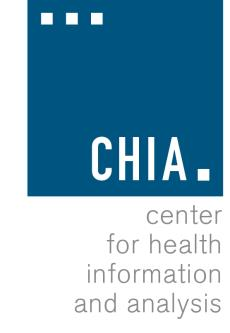 Center for Health Information and Analysis501 Boylston Street, Suite 5100, Boston, MA 
March 27, 2018   9:30 AM – 11:30 AM

MEETING NOTICE AND AGENDAApproval of Prior Meeting Minutes Finance Committee UpdateDiscussion Item – CHIA's Transparency AgendaDiscussion Item – Hospital Financial DataExecutive Director’s Report